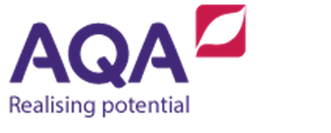 Scheme of work (2 years)The scheme is intended for students for whom the key stage 3 (KS3) course comprises two years. The starting point is from a limited knowledge and experience of primary French. For those with no prior knowledge, revision of basic vocabulary and structures can be built into early units of work. For those with much more primary French experience, extension activities could be used. The scheme is based upon a suggested time allocation of three hours per week. Year 1Unit 1: Relationships, family and friendsUnit 2: Where I liveUnit 3: EducationUnit 4: Future plansUnit 5: Holidays Unit 6: TravelYear 2Unit 7: SportsUnit 8: HobbiesUnit 9: HealthUnit 10: Fitness/healthy lifestyleUnit 11: Food and drinkUnit 12: RevisionContentGrammarLiteracy/languageCultureMeetingGreetingDatesAgesBirthdaysClassroom objects and instructionsFamily membersPetsDescriptions (physical and personality)OpinionsNumbers (1–100)Asking questionsImperativesAdjectivesRegular verbs (-er, -ir, -re) Key irregular verbs (avoir, être, aller, faire)Subject pronounsGenderArticlesNegativesPossessive adjectivesRecognising cognates and near cognatesFalse friendsConnectivesIntensifiersAdverbsPolite and familiar forms of verbsFacts about FranceContentGrammarLiteracy/languageCultureCountriesNationalitiesHouse and home including descriptions, roomsDaily routineHousehold choresIrregular adjectives (including nationalities)More irregular verbs in the present tenseLikes and dislikes followed by an infinitiveDictionary skillsSound patterns (eg alphabet)Francophone countriesContentGrammarLiteracy/languageCultureDescription of school including facilitiesSchool subjects and opinions TeachersSchool routine (times)UniformSchool rulesGiving reasons (including connectives, car, parce que, puisque)Adverbs of frequencyReflexive verbsTelling the timeLearning vocabularyLanguage learning strategiesDifferences in education systems between France, England and other French-speaking countriesContentGrammarLiteracy/languageCultureFuture education plans (Key Stage 4 and beyond)Future life plansWhere to liveFamily plansFuture job intentionsUse of je voudrais/j'aimerais+ infinitiveNear future tense(aller + infinitive)Memorisation techniquesDifferences in jobs in different countriesWorking timesContentGrammarLiteracy/languageCultureCountries and languagesWeatherPast holiday destinationsHoliday experiencesRegions and sightseeingFuture holiday plansAccommodationNear future revisionFuture tense of regular verbs and key irregular verbsPerfect tense of verbs (avoir/être and irregular verbs)Use of the infinitiveAsking questionsReading complicated textsFrench holiday destinationsFrench conventions including eating outContentGrammarLiteracy/languageCultureMeans of transportPlaces in a town and directionsTravel arrangements and preferencesExtended justifications and reasons for opinionsCardinal and ordinal numbersImperativesModal verbs with infinitiveAdvanced dictionary skillsSound patterns (nasal vowels)Greeting people in FrancePopular holiday destinations including ski resortsContentGrammarLiteracy/languageCultureSports and games with opinionsPast and future sporting eventsFamous French sports peopleJouer/faire and sportsPrepositionsAdverbs of placeRevision of perfect tenseImperfect tenseLanguage learning strategies including identifying gender of wordsFamous French sportsmen and womenTour de FranceContentGrammarLiteracy/languageCultureTV programmesFilms and opinionsLeisure time with friendsPast and future hobbiesInvitationsExcusesJouer de + musical instrumentsRevision of perfect tenseRevision of imperfect tenseConditional tenseMore complex sentence construction including the use of adjectives, adverbs, connectives and intensifiers to increase complexityFamous French musicians/singersContentGrammarLiteracy/languageCultureParts of the bodyIllnesses and injuriesVisiting a doctor/pharmacySeeking and understanding medical helpPartitive articleUse of à + definite articleRevision of adjectivesListening skills – detail and gistExtended conversationsEmergency proceduresDifferences in visiting a doctor in FranceContentGrammarLiteracy/languageCultureHealthy lifestylesAvoiding obesityActive livingDietIl faut/devoir + infinitiveRevision of the conditional tenseSi clausesExtended conversationsComprehension of longer textsGlobalisationContentGrammarLiteracy/languageCultureItems of food and drinkDifferent courses when eating outMeals and mealtimesFood preferences and opinionsShopping for food and drinkAmounts, weights, pricesEating outFormer and future eating habitsRevision of negatives and contraction of the partitive article to deRevision of the imperfect tenseRevision of the future tenseSi + the imperfect + the conditionalDrafting and redrafting written workFrench eating habitsDifferent mealtimesContentGrammarLiteracy/languageCultureRevision of all topics covered in units 1–11Revision of all grammar but concentrating on verb tenses, connectives, adjectives, adverbs and opinions with justifications to prepare for study at GCSE (Key Stage 4)ReadingListeningSpeakingWritingFrench and Francophone countries – differences in cultural outlooks